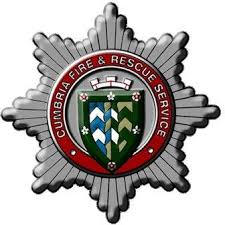 Name: Candidates are required to provide evidence against the “Leading Others” level of the NFCC Leadership Framework Quadrants:Personal Impact;Outstanding Leadership;Service Delivery;Organisational Effectiveness.Candidates are asked to follow the link to the Leadership Framework document to get specific information for the required criteria:Link to NFCC Leadership FrameworkPersonal Impact (Max 500 words)Outstanding Leadership (Max 500 words)Service Delivery (Max 500 words)Organisational Effectiveness (Max 500 words)